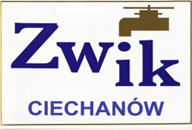 Załącznik nr 4 do IDW							Wzór wykazu zrealizowanych dostawFORMULARZ OBOWIĄZUJĄCYCH CEN„Sukcesywna dostawa paliw płynnych - oleju napędowego oraz benzyny bezołowiowej Pb 95 w 2018 roku dla Zakładu Wodociągów i Kanalizacji w Ciechanowie Sp. z o.o.”Sygnatura sprawy: DTR/W3/1/2017Ja niżej podpisany /My niżej podpisani,……………………………………………………………………………………………………………………..……..…….………………………(pełna nazwa Wykonawcy)……………………………………………………………………………………………………………………..……..…….………………………( dokładny adres Wykonawcy i nr tel)składając  ofertę w postępowaniu o udzielenie zamówienia publicznego na „Sukcesywna dostawa paliw płynnych - oleju napędowego oraz benzyny bezołowiowej Pb 95 w 2018 roku dla Zakładu Wodociągów i Kanalizacji w Ciechanowie Sp. z o.o. poniżej przedstawiamy obowiązujące ceny na dystrybutorach obowiązujące w 3 ostatnich dniach przed dniem złożenia oferty:...................................dnia..............................	  miejscowość i data    ..................................................................						          Podpis/podpisy osoby/osób umocowanych prawnie do reprezentowania Wykonawcy            Lp.Data Cena oleju napędowego Cena benzyny bezołowiowej Pb 951.2.3.